29 декабря учащиеся нашей школы посетили Дворец искусств «Премьера».Вниманию ребят было представлено сказочное представление «Страна волшебных сновидений».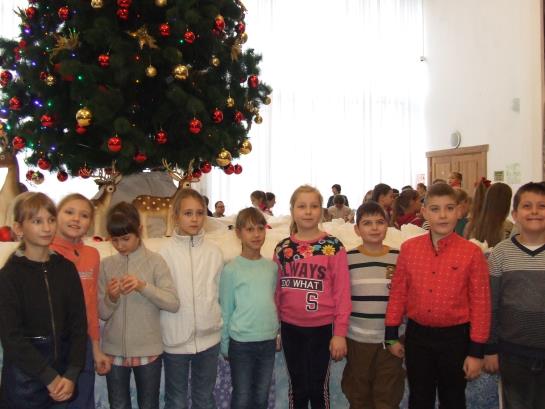 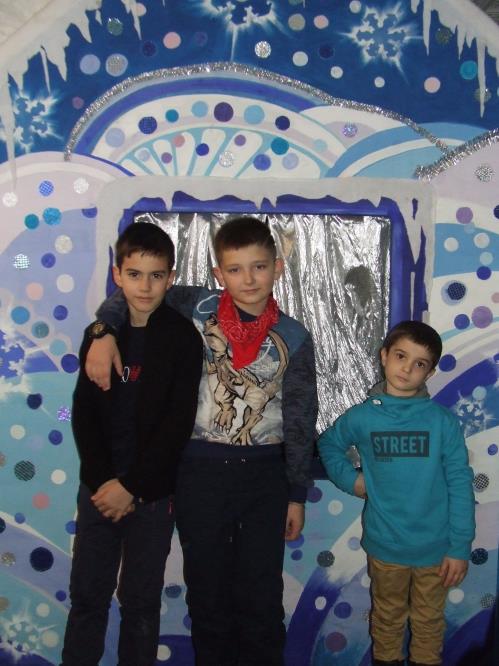 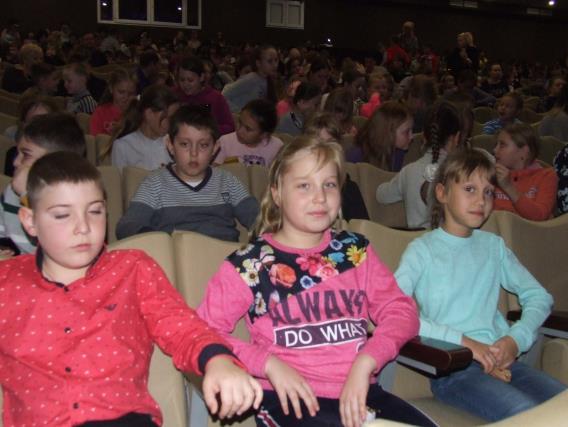 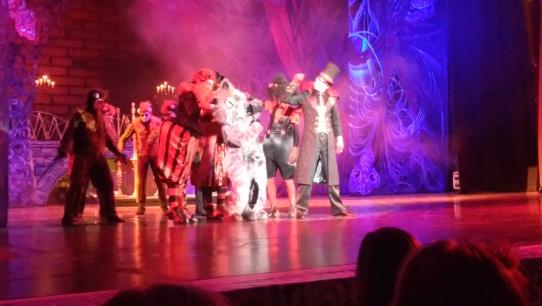 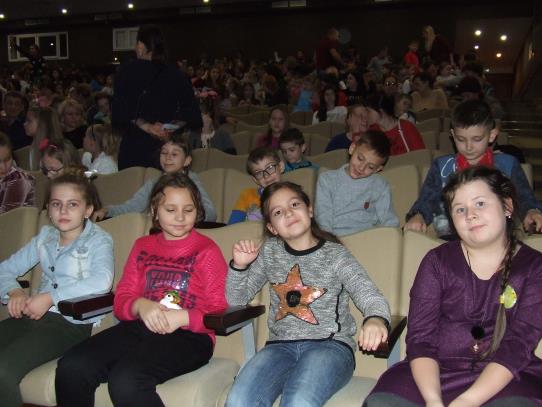 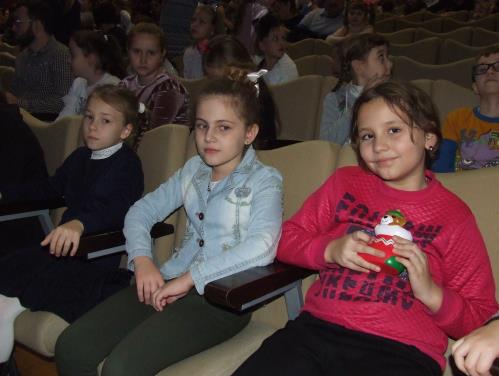 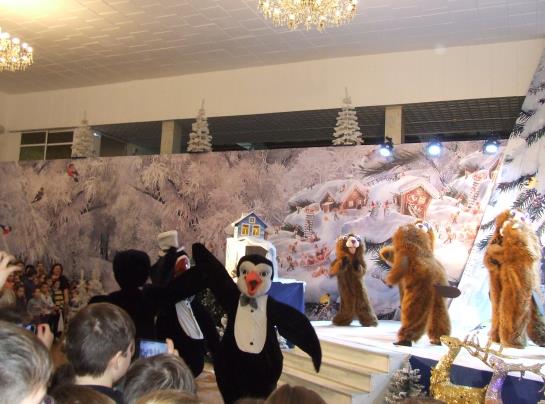 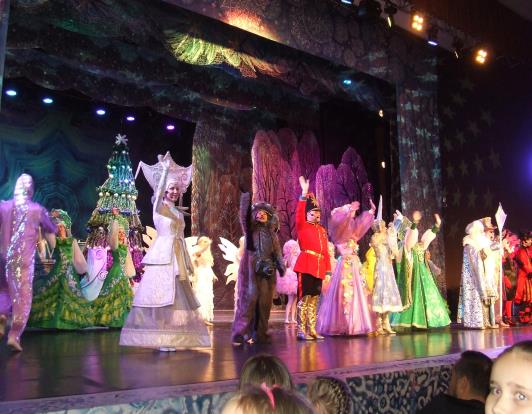 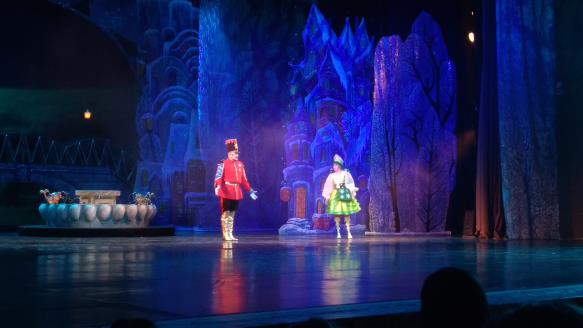 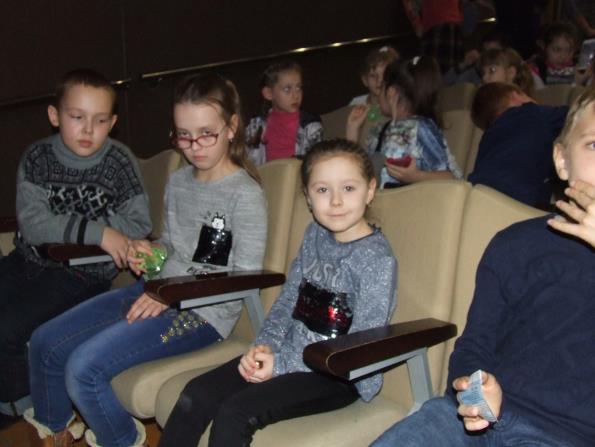 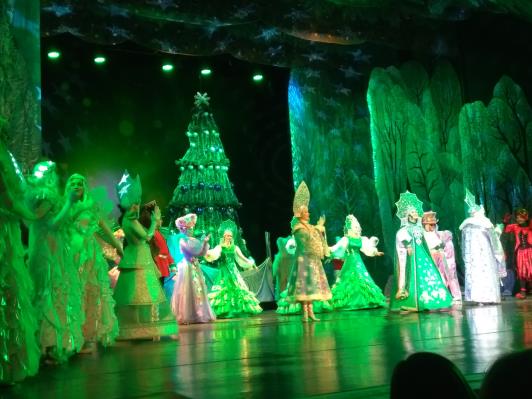 